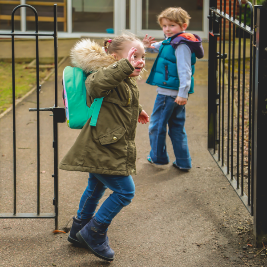 Mae’r daflen ffeithiau hon yn ymwneud â:Anghenion Addysgol Arbennig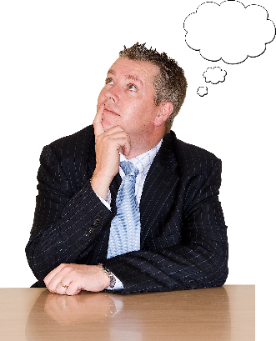 Beth ydych yn ei wneud cyn i chi gysylltu â’r Ombwdsmon?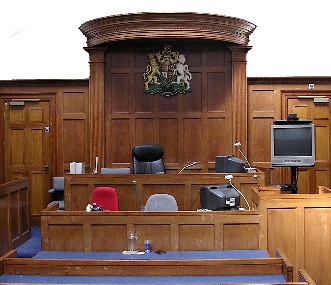 Mynd at y Tribiwnlys Anghenion Addysgol Arbennig os: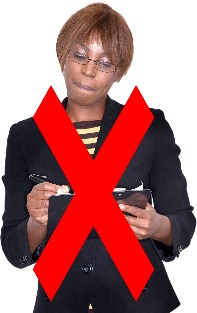 yw’r Cyngor yn gwrthod edrych ar anghenion eich plentyn, neu os yw’n gwrthod gwneud datganiad.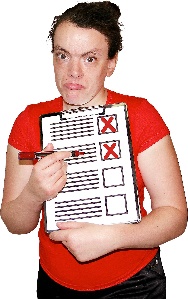 Rydych yn anhapus â’r hyn sydd yn y datganiad i’ch plentyn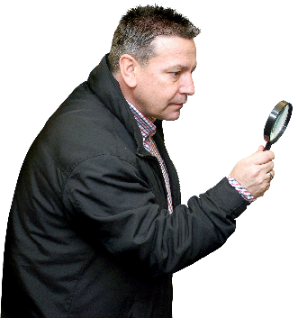 Beth gall yr Ombwdsmon ei wneud?Gallwn wneud rhywbeth os: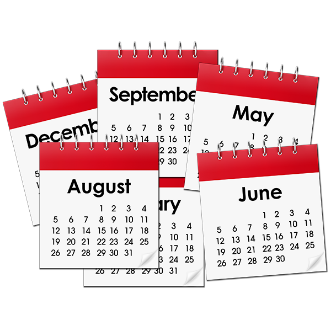 Bu oedi hir i edrych ar anghenion addysgol arbennig eich plentyn.Mae’r Cyngor wedi cymryd gormod o amser i roi datganiad o anghenion eich plentyn.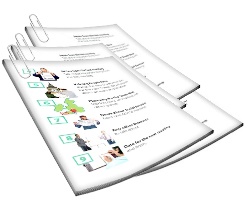 Bu oedi hir i wneud yr hyn y mae’r datganiad yn ei ddweud wrth eich plentyn. 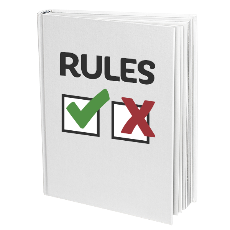 Mae’r Cyngor wedi methu dilyn y rheolau.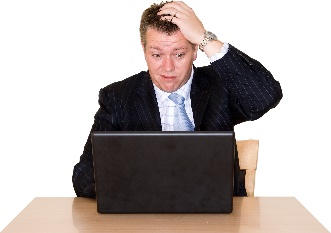 Beth na all yr Ombwdsmon ei wneud? Ni allwn wneud rhywbeth am: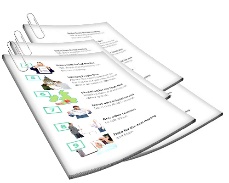 orfodi’r Cyngor i ysgrifennu datganiad o anghenion addysgol arbennig i’ch plentyn os nad yw’n meddwl bod angen un arnynt.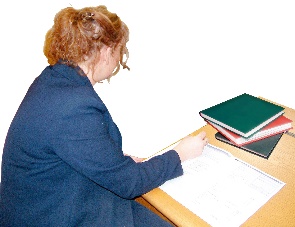 yr hyn y mae’r Cyngor yn ei roi yn y datganiad i’ch plentyn.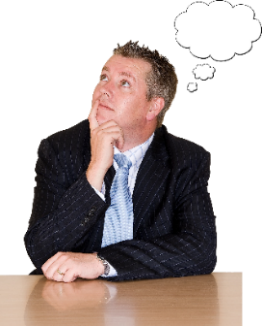 Pethau i’w hystyried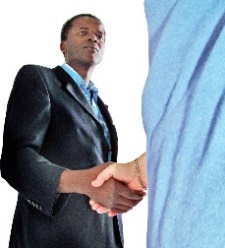 Os byddwn yn cytuno â’ch cwyn, byddwn yn dweud wrth y Cyngor sut y gallai wneud pethau’n well.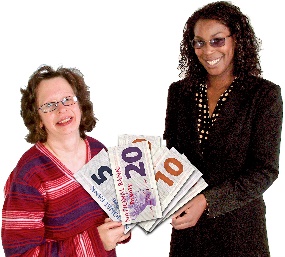 Gall hyn olygu rhoi arian i chi i dalu am help i’ch plentyn. Gall yr Ombwdsmon ddweud wrth y Cyngor neu’r gymdeithas tai am yr hyn yr ydym yn credu y dylai ei wneud os yr ydym yn credu ei fod wedi gwneud rhywbeth o’i le. 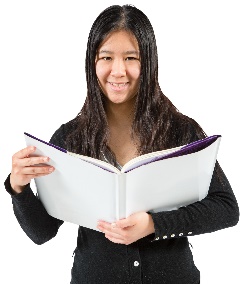 Mwy o wybodaeth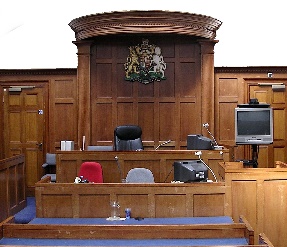 Dysgwch am Dribiwnlys Anghenion Addysgol Arbennig Cymru yn: www.sentw.gov.ukneu: 01597 829800 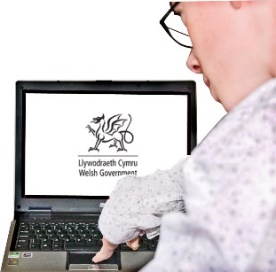 Mae gan Lywodraeth Cymru fwy o wybodaeth yn adran addysg eu gwefan yn: https://llyw.cymru/ 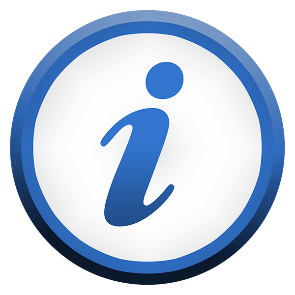 Gallwch hefyd gael gwybodaeth a chyngor ganSnap Cymru: http://www.snapcymru.org/?lang=cya The Advisory Centre for Education www.ace-ed.org.uk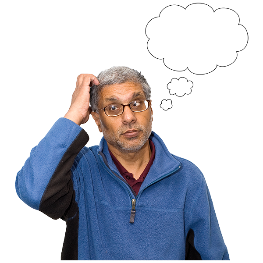 Os ydych yn dal yn ansicr os gall yr Ombwdsmon helpu, cysylltwch â ni.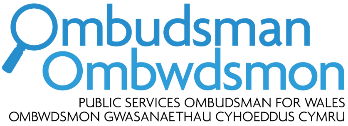 Sut i gysylltu â’r Ombwdsmon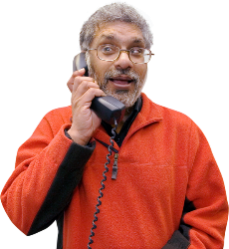 0300 790 0203holwch@ombwdsmon.cymruwww.ombwdsmon.cymru 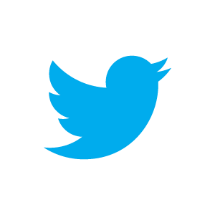 @OmbudsmanWales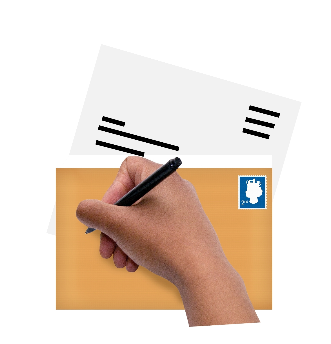 Ombwdsmon Gwasanaethau Cyhoeddus Cymru1 Ffordd yr Hen GaePencoedCF35 5LJ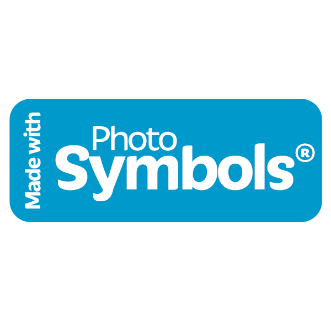 Paratowyd y daflen hawdd ei ddarllen hon gan Barod CIC gan ddefnyddio Photosymbols.